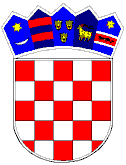 REPUBLIKA HRVATSKAVUKOVARSKO-SRIJEMSKA ŽUPANIJAOPĆINA TOMPOJEVCIJEDINSTVENI UPRAVNI ODJEL KLASA:  112-03/20-01/1URBROJ: 2196/07-01/01-20-2Tompojevci, 21.07.2020. godineNa temelju članaka 28. i 29.  Zakona o službenicima i namještenicima u lokalnoj i područnoj (regionalnoj) samoupravi  pročelnica Jedinstvenog upravnog odjela Općine Tompojevci raspisujeO G L A Sza prijam službenika u službu Općine Tompojevci – Jedinstvenog upravnog odjela Općine Tompojevci, na određeno vrijeme,  na radna mjesta: 1.referent – administrativno-operativni voditelj projekta „Zaželi-Općina Tompojevci, faza II“ - 1 izvršitelj na određeno vrijeme (15 mjeseci),  uz obvezni probni rad od dva mjeseca.Kandidati moraju ispunjavati opće uvjete za prijem u službu:- punoljetnost,- hrvatsko državljanstvo,- zdravstvena sposobnost za obavljanje poslova radnog mjesta na koje se osoba primate  sljedeće posebne uvjete:- srednja stručna sprema ekonomskog, društvenog, pravnog ili drugog odgovarajućeg smjera - najmanje jedna godina radnog iskustva na odgovarajućim poslovima (dokazivo iskustvo u provedbi EU projekata) - položen državni stručni ispit za odgovarajuće radno mjesto- poznavanje rada na računalu2. referent za računovodstvo projekta „Zaželi-Općina Tompojevci, faza II“ - 1 izvršitelj na određeno vrijeme (15 mjeseci), uz obvezni probni rad od dva mjeseca.Kandidati moraju ispunjavati opće uvjete za prijem u službu:- punoljetnost,- hrvatsko državljanstvo,- zdravstvena sposobnost za obavljanje poslova radnog mjesta na koje se osoba primate  sljedeće posebne uvjete:-srednja stručna sprema ekonomskog smjera- najmanje jedna godina radnog iskustva na odgovarajućim poslovima (dokazivo iskustvo u provedbi EU projekata) - položen državni stručni ispit za odgovarajuće radno mjesto- poznavanje rada na računalu Na oglas se, pod jednakim uvjetima, imaju pravo javiti osobe oba spola. Kandidati koji imaju pravo prednosti prema posebnom zakonu, dužni su u prijavi na oglas pozvati se na to pravo. Osoba koja ima potrebno radno iskustvo na odgovarajućim poslovima, a nema položen državni stručni ispit, može biti primljena u službu, pod uvjetom da državni stručni ispit položi u roku od jedne godine od dana prijma u službu. U službu ne može biti primljena osoba za čiji prijam postoje zapreke iz članaka 15. i 16. ZSN-a.Prijavi na oglas potrebno je priložiti:životopis,dokaz o hrvatskom državljanstvu (preslik domovnice ili osobne iskaznice),dokaz o stručnoj spremi (preslika diplome, svjedodžbe, potvrde ili uvjerenja),dokaz o ukupnom radnom iskustvu i radnom iskustvu na odgovarajućim poslovima – preslika ugovora o radu  ili rješenja o rasporedu ili  potvrda, te elektronički zapis odnosno potvrda o podacima evidentiranim u matičnoj evidenciji Hrvatskog zavoda za mirovinsko osiguranje.uvjerenje o položenome državnome stručnom ispitu (izvornik ili preslika uvjerenja), ako kandidat ima položen ispituvjerenje od suda da se protiv kandidata ne vodi kazneni postupak (izvornik, ne stariji od šest mjeseci od objave natječaja),vlastoručno potpisanu izjavu da za prijam u službu ne postoje zapreke iz članaka 15. i 16. Zakona o službenicima i namještenicima u lokalnoj i područnoj (regionalnoj) samoupravi.vlastoručno potpisanu privolu kandidata o prihvaćanju javne objave podataka kandidata prijavljenog na Oglas na službenim internetskim stranicama Općine Tompojevci,Nepravodobne i nepotpune prijave na oglas neće se razmatrati, niti će podnositelji nepotpunih prijava biti pozivani na dopunu prijava. Osobe koje podnesu nepotpune i nepravodobne prijave na oglas ne smatraju se kandidatima prijavljenim na oglas. Urednom prijavom smatra se prijava koja sadrži sve podatke i priloge navedene u tekstu oglasa. Za kandidate prijavljene na oglas koji ispunjavaju formalne uvjete iz oglasa provest će se prethodna provjera znanja i sposobnosti putem pisanog testiranja i intervjua. Ako kandidat ne pristupi prethodnoj provjeri znanja i sposobnosti i intervjuu, smatra se da je povukao prijavu na objavljeni oglas.Na web stranici Općine Tompojevci, biti će naveden opis poslova, te podaci o plaći i način obavljanja prethodne provjere znanja i sposobnosti kandidata. Povjerenstvo za provedbu oglasa utvrditi će listu kandidata koji ispunjavaju formalne uvjete iz oglasa te će na istoj web stranici i oglasnoj ploči Općine Tompojevci objaviti mjesto i vrijeme održavanja prethodne provjere znanja i sposobnosti kandidata, najmanje 5 dana prije održavanja provjere. Oglas će biti objavljen na web stranicama Hrvatskog zavoda za zapošljavanje, Oglasnoj ploči i internetskoj stranici Općine Tompojevci – www.opcina-tompojevci.hr.Pisane prijave podnose se na adresu : OPĆINA TOMPOJEVCI, TOMPOJEVCI, A. G. MATOŠA 9, 32238 Čakovci, sa naznakom : „Za oglas – referent-administrativno-operativni voditelj projekta „Zaželi-Općina Tompojevci, faza II“ /referent za računovodstvo  projekta „Zaželi-Općina Tompojevci, faza II“ (upisati radno mjesto za koje se podnosi prijava)   – ne otvaraj“ u roku 8 dana od dana objave oglasa na oglasnim stranicama HZZ-a.Kandidati će o rezultatima oglasa biti obaviješteni u zakonskom roku.Kandidat koji bude izabran dužan je dostaviti uvjerenje o zdravstvenoj sposobnosti prije donošenja rješenja o prijmu u službu.Općina Tompojevci  zadržava pravo poništenja oglasa bez posebnog objašnjenja.					                                    			  PROČELNICA						                  		 	 Kata  Cvitković